Кравченко Любовь АнатольевнаПредмет:         обслуживающий трудКласс:      7  ;   2 урока     Тема урока:   Плетение пояса приемом «дерганье».Цель урока:  познакомить с историей пояса и технологией плетения приемом «дерганье» .Планируемые образовательные результаты.Предметные: научить плести пояс приемом «дерганье».Метапредметные:Личностные: проявить личностный интерес к предметно-практической деятельности.Коммуникативные: умение слушать учителя, формулировать ответы.Регулятивные:  работать по технологической карте.Познавательные: находить информацию в интернете.Основные термины и понятия урока:  кушак, пояс.Межпредметные связи:  историяОборудование:   презентация, технологическая карта.Формы организации учебной деятельности (ФОУД):  словесные, наглядные, практические, частично- поисковыйТип урока: комбинированный (получение новых знаний и применение их на практике).Ход урока. Организация класса. Доклад учащихся «История пояса».Пояс - полоса ткани, кожи или шнур различной длины и ширины, предназначенные для опоясывания одежды, и, как правило, скрепляющиеся узлом, пряжкой или пуговицей. Название собственно русское. Так в словаре В. Даля читаем: "Пояс - (от поять - обнять) - обвязка, полоса вокруг чего-либо; по-другому опояска, подпояска, кушак". На Руси было в древности принято, чтобы нижняя женская рубашка всегда была подпоясана; даже новорождённой девочке повязывали поясок (опоясочку). Ходить без опояски считалось грехом. Выражение «распоясаться» в русском языке означает «обнаглеть», «забыть о правилах приличия». Сорвать с кого-то пояс при людях было тяжким оскорблением (таким же, как, например, дать пощёчину).Известно 10 домашних способов изготовления поясов: 1) на "кружках" или "дощечках"; 2) на бердышке (сволочек); 3) на "игле" или "в бутылку"; 4) плетение (полутканье); 5) дергание (на пальцах); 6) шнурок (на катушках); 7) витые; 8) сетка; 9) вязаные (крючком, спицами); 10) обвязанные крючком.Беседа с учащимися.- Для чего служил пояс в древности?- Что означает слово «распоясался»?- Какая тема нашего урока? Учащиеся формулируют тему урока.3. Демонстрация нескольких видов поясов: пояс, сплетенный на колодке, на вилке, на пальцах и т.д.4. Новая тема. Плетение пояса приемом дерганье.Чтение технологической карты.Подготовка нитей для плетения. 5. Физминутка. Гимнастика для глаз.6. Практическая работа. Плетение пояса приемом «дерганье». Отработка приемов плетения.Итог урока. Что нового вы узнали на уроке? Пригодиться ли вам приобретенный опыт? Как вы оцениваете свою работу на уроке?Технологическая карта изготовления пояса.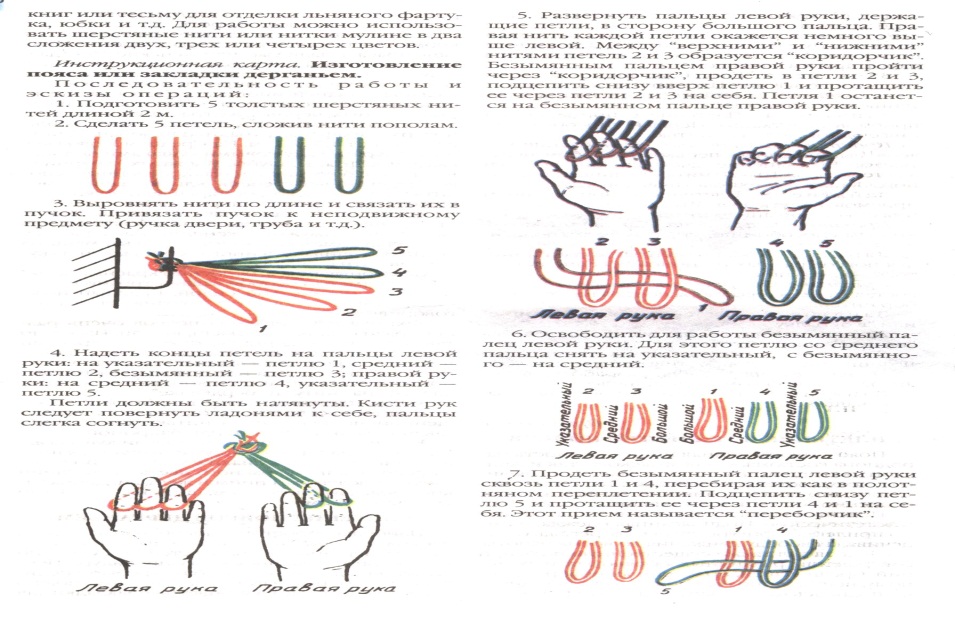 